Планируемые результатыСистема планируемых результатов даёт представление о том, какими именно действиями, преломлёнными через специфику содержания того или иного предмета, овладеют обучающиеся в ходе образовательного процесса3.1.Планируемые результаты обучения детей с ЗПРВыпускники с задержкой психического развития должны освоить образовательные программы школы на уровне сопоставимом с уровнем нормативно развивающихся детей. Более подробно данный раздел представлен в Образовательной программе основного общего образования, Основной образовательной программе начального общего образования, Основной образовательной программе основного общего образования МКОУ Гаевская ООШ.соответствии с требованиями ФК ГОС, обучающиеся, получившие основное общее образование, должны освоить на уровне требований государственных программ учебный материал по всем предметам школьного учебного плана и овладеть общеучебными умениями и навыками.соответствие с требованиями ФГОС система планируемых результатов – личностных, метапредметных и предметных – устанавливает и описывает классы учебно-познавательных и учебно-практических задач, которые выносятся на итоговую оценку, в том числе государственную итоговую аттестацию выпускников. Успешное выполнение этих задач требует от учащихся овладения системой учебных действий (универсальных и специфических для каждого учебного предмета: регулятивных, коммуникативных, познавательных).Система планируемых результатов строится на основе уровневого подхода: выделения ожидаемого уровня актуального развития большинства обучающихся и ближайшей перспективы их развития, позволяющего определять динамическую картину развития обучающихся, поощрять продвижение обучающихся, выстраивать индивидуальные траектории обучения с учетом зоны ближайшего развития ребенка.Портрет выпускника основной школы:любящий свой край и своё Отечество, знающий русский и родной язык, уважающий свой народ, его культуру и духовные традиции;осознающий и принимающий ценности человеческой жизни, семьи, гражданского общества, многонационального российского народа, человечества;активно и заинтересованно познающий мир, осознающий ценность труда, науки и творчества;умеющий учиться, осознающий важность образования и самообразования для жизни и деятельности, способный применять полученные знания на практике;социально активный, уважающий закон и правопорядок, соизмеряющий свои поступки с нравственными ценностями, осознающий свои обязанности перед семьёй, обществом, Отечеством;других людей, умеющий вести конструктивный диалог, достигать взаимопонимания, сотрудничать для достижения общих результатов;осознанно выполняющий правила здорового и экологически целесообразного образа жизни, безопасного для человека и окружающей его среды;ориентирующийся в мире профессий, понимающий значение профессиональной деятельности для человека в интересах устойчивого развития общества и природы.3.2. Планируемые результаты образования детей с умственной отсталостьюданном разделе адаптированной образовательной программы образования обучающихся с ОВЗ приводятся планируемые результаты освоения обучающимися с легкой умственной отсталостью всех обязательных учебных предметов на ступени основного общего образования.Письмо и развитие речиК окончанию 9 класса учащиеся с ОВЗ, с легкой умственной отсталостью, должны уметь:писать небольшие по объему изложение и сочинения творческого характера;оформлять все виды деловых бумаг; пользоваться словарем. Учащиеся должны знать:части речи, использование их в речи; наиболее распространенные правила правописания слов.Чтение и развитие речиК окончанию 9 класса учащиеся с ОВЗ, с легкой умственной отсталостью, должны уметь:читать осознанно, правильно, бегло, выразительно вслух; читать «про себя»;	 выделять главную мысль произведения;давать характеристику главным героям;высказывать свое отношение к героям и их поступкам;пересказывать содержание произведения, рассказывать по предложенной теме  в связи с прочитанным. Учащиеся должны знать:наизусть 10 стихотворений, 2 прозаических отрывка.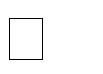 МатематикаК окончанию 9 класса учащиеся с ОВЗ, с легкой умственной отсталостью, должны уметь:выполнять устные арифметические действия с числами в пределах 100, легкие случаи в пределах 1 000 000;выполнять письменные арифметические действия с натуральными числами, десятичными дробями;складывать, вычитать, умножать, и делить на однозначное и двузначное число, числа, полученные при измерении одной, двумя единицами измерения стоимости, длины, массы, выраженными в десятичных дробях;находить дробь (обыкновенную, десятичную), проценты от числа; число по его доле или проценту;решать все простые задачи в соответствии с данной программой, составные задачи в 2, 3,4 арифметических действия;вычислять объем прямоугольного параллелепипеда;различать геометрические фигуры и тела;строить с помощью линейки, чертежного угольника, циркуля, транспортира линии, углы, многоугольники, окружности в разном положении на плоскости, в том числе симметричные относительно оси, центра симметрии; развертки куба, прямоугольного параллелепипеда.Учащиеся должны знать:названия, обозначения, соотношения крупных и мелких единиц измерения стоимости, длины, массы, времени, площади, объема;натуральный ряд чисел от 1 до 1 000 000;геометрические фигуры и тела, свойства элементов многоугольников (треугольника, прямоугольника, параллелограмма, правильного шестиугольника), прямоугольного параллелепипеда, пирамиды, цилиндра, конуса, шара.ПриродоведениеОсновные требования к знаниям и умениям учащихся Учащиеся должны уметь:называть конкретные предметы и явления в окружающей обстановке, давать им обобщенные названия;устанавливать простейшие связи: между обитателями природы (растениями и животными, растениями и человеком, животными и человеком);связно пояснять проведенные наблюдения, самостоятельно делать выводы на основании наблюдений и результатов труда;выполнять рекомендуемые практические работы;приводить примеры некоторых представителей растений и животных леса, луга, поля, сада;соблюдать  правила личной  гигиены, правильной  осанки, безопасности  в труде;соблюдать  правила поведения в природе (на экскурсиях): не шуметь, не беспокоить птиц и других животных, не ловить их и не губить растения.Учащиеся должны знать:обобщенные и конкретные названия предметов и явлений природы, их основные свойства; что общего и в чем различие неживой и живой природы;где располагается наша страна в мире; где находится ее столица; каковы ее особенности; чем занимается население страны (хозяйство); каковы ее природа и природные богатства (леса, луга, реки,моря, полезные ископаемые);основные правила охраны природы и необходимость бережного отношения к ней;основные	отделы	тела	человека,	значение	его	наружных и	внутренних органов, их взаимосвязь.БиологияК окончанию 9 класса учащиеся с ОВЗ, с легкой умственной отсталостью, должны уметь:узнавать изученных животных (в иллюстрациях, кинофрагментах, чучелах, живых объектах);кратко рассказывать об основных чертах строения и образа жизни изученных животных;устанавливать взаимосвязи	между	животными	и их	средой обитания:приспособления к ней особенностями строения организма, поведения животных;проводить несложный уход за некоторыми сельскохозяйственными животными (для сельских вспомогательных школ) или домашними животными (птицы, звери, рыбы), имеющимися у детей дома;рассказывать о своих питомцах (их породах, поведении и повадках).Учащихся должны знать:основные отличия животных от растений;признаки сходства и различия между изученными группами животных;общие признаки, характерные для каждой из этих групп животных;места обитания, образ жизни и поведение тех животных, которые знакомы учащимся;названия некоторых наиболее типичных представителей изученных групп животных, особенно тех, которые широко распространены в местных условиях; значение изучаемых животных в природе, а также в хозяйственной деятельности человека;основные требования ухода за домашними и некоторыми сельскохозяйственными животными (известными учащимся).ГеографияК окончанию 9 класса учащиеся с ОВЗ, с легкой умственной отсталостью, должны уметь:находить свой регион на карте России и карте полушарий;давать несложную характеристику природных условий и хозяйственных ресурсов своего региона;устанавливать  связи  между отраслями  промышленности  и  сельского хозяйства;сопоставлять  изучаемые  географические  районы  на  физической  карте  и карте природных зон;давать несложные описания явлений, происходящих в природе;находить  на  карте  полушарий  районы  наиболее  частых  землетрясений  и извержений вулканов.Учащихся должны знать:названия географических районов России;характерные признаки своего региона (географическое положение, рельеф, климат, полезные ископаемые, водные ресурсы, промышленность, сельское хозяйство, крупные города, экологические проблемы);Солнце как ближайшую к Земле звезду и его значение для жизни на Земле;Землю как планету, доказательства ее шарообразности;Луну как спутник Земли;отличие Луны от Земли;взаимное положение Солнца, Земли  и  Луны при  солнечных  и  лунных затмениях;причины смены дня и ночи, времен года;значение запусков в космос искусственных спутников и полетов людей на космических кораблях;имена первых космонавтов.История ОтечестваК окончанию 9 класса учащиеся с ОВЗ, с легкой умственной отсталостью, должны знать:основные исторические события революционные движения, гражданская война;становление Советской власти; стройки первых пятилеток;вторая Мировая война;Великая Отечественная война;основные периоды развития хозяйственной и политической жизни страны в предвоенные и послевоенные годы;исторических деятелей, полководцев, руководителей страны, национальных героев.ОбществознаниеК окончанию 9 класса учащиеся с ОВЗ, с легкой умственной отсталостью, должны знать:Что такое государство?Что такое право?Виды правовой ответственности.Что такое правонарушение?Что собой представляет законодательная, исполнительная и судебная власть Российской Федерации.Какие существуют основные конституционные права и обязанности граждан Российской Федерации?Основные экономические, социальные, гражданские, политические и культурные права граждан Российской Федерации.Учащиеся должны уметь:Написать просьбу, ходатайство, поручение, заявление, расписку.Оформлять стандартные бланки.Обращаться при необходимости в соответствующие правовые учреждения. Правильно оформить просьбу в органы исполнительной властиСоциально-бытовая ориентировка (СБО)К окончанию 9 класса учащиеся с ОВЗ, с легкой умственной отсталостью, должны знать:учреждения и отделы по трудоустройству;местонахождения и названия предприятий, где требуются рабочие по специальностям, изучаемым в школе;виды документов, необходимых для поступления на работу;правила перехода с одной работы на другую;перечень основных деловых бумаг и требования к их написанию.Учащиеся должны уметь:обращаться в отделы кадров учреждений для устройства на работу;написать заявление о принятии на работу о переходе, с одной работы на другую, о предоставлении очередного отпуска и другого содержания, автобиографию;заполнить анкету;составить заявки на материалы, инструменты; написать расписку, докладную записку.Музыка и пениеК окончанию 9 класса учащиеся с ОВЗ, с легкой умственной отсталостью, должны знать:основные жанры музыкальных произведений;музыкальные инструменты;музыкальные профессии и специальности;особенности творчества изученных композиторов;особенности	народного музыкального творчества.Учащиеся должны уметь:самостоятельно исполнять несколько песен;отвечать на вопросы о прослушанных произведениях:называть произведения, композиторов, авторов текста, если это вокальные произведения;называть исполнителя - певец, инструмент, оркестр, ансамбль; определять характер, содержание произведения; определять ведущие средства выразительности;давать адекватную оценку качеству исполнения произведения;подбирать	высокохудожественные музыкальные	произведения для самостоятельного слушания и исполнения.Профессионально-трудовое обучениеК окончанию 9 класса учащиеся с ОВЗ, с легкой умственной отсталостью, должны знать:Что такое технический рисунок, эскиз и чертёж;Основные параметры качества детали: форма, шероховатость и размеры каждой элементарной поверхности, их взаимное расположение; уметь осуществлять их контроль; Пути предупреждения негативных последствий трудовой деятельности человека на окружающую среду и собственное здоровье; Виды пиломатериалов; учитывать их свойства при обработке; Что такое текстовая и графическая информация; Какие свойства материалов необходимо учитывать при их обработке; Общее устройство столярного верстака, правила и приёмы пользования им при выполнении столярных операций; Назначение, устройство и принцип действия простейшего столярного инструмента (разметочного, ударного и режущего) и приспособлений для клепки; основные правила пользования ими при выполнении соответствующих операций; Возможности	и	использование	ПЭВМ	в	процессе работы	для	выполнения необходимых	расчётов,	получения	необходимой	информации	технологии обработки деталей и сборки изделий; Источники	и	носители	информации,	способы	получения хранения	и  поиска  информации;Учащиеся должны уметь:Рационально организовывать рабочее место и соблюдать правила безопасности труда и личной гигиены при выполнении всех указанных работ; Выполнять основные операции по обработке древесины ручными налаженными инструментами, изготавливать простейшие изделия из древесины по инструкционно-технологических картам; Читать простейшие технические рисунки и чертежи плоских и призматических деталей; Понимать содержание инструкционно-технологических карт и пользоваться ими при выполнении технологических работ; Осуществлять контроль качества изготавливаемых изделий; Читать чертежи и технологические карты, выявлять технические требования, предъявляемые к детали; Выполнять основные учебно-производственные операции и изготавливать детали на токарном и сверлильном станках; Соединять детали склеиванием, на гвоздях, шурупах; Владеть простейшими способами технологии художественной отделки древесины (шлифование, выжигание, отделка поверхностей материалов красками и лаками). 3.3.Планируемые результаты коррекционной работыУдовлетворение специальных образовательных потребностей детей с ОВЗ:успешно адаптируется  в образовательном учреждении;проявляет познавательную активность;умеет выражать свое эмоциональное состояние, прилагать волевые усилия к решению поставленных задач;имеет сформированную учебную мотивацию;ориентируется на моральные нормы поведения и их выполнение;осуществляет сотрудничество с участниками образовательного процесса.Коррекция негативных тенденций развития учащихся:дифференцирует информацию различной модальности; соотносит предметы в соответствии с их свойствами; ориентируется в пространственных и временных представлениях; владеет приемами запоминания, сохранения и воспроизведения информации; выполняет  основные  мыслительные  операции  (анализ,  синтез,  обобщение, сравнени, классификация); адекватно относится к учебно-воспитательному процессу; работает по алгоритму, в соответствии с установленными правилами; контролирует свою деятельность; адекватно принимает оценку взрослого и сверстника; понимает собственные эмоции и чувства, а также эмоции и чувства других людей; контролирует свои эмоции, владеет навыками саморегуляции и самоконтроля; владеет навыками партнерского и группового сотрудничества; строит монологическое высказывание, владеет диалогической формой речи; 	использует навыки невербального взаимодействия; выражает свои мысли и чувства в зависимости от ситуации, пользуется формами речевого  этикета; использует речевые средства для эффективного решения разнообразных коммуникативных задач. Развитие речи, коррекция нарушений речи:правильно произносит и умеет дифференцировать все звуки речи; владеет  представлениями  о  звуковом  составе  слова  и  выполняет  все  виды языкового  анализа; имеет достаточный словарный запас по изученным лексическим темам, подбирает синонимы  и антонимы, использует все части речи в процессе общения; правильно пользуется грамматическими категориями; строит сложные синтаксические конструкции. 3.4. Планируемые результаты воспитательной работыВоспитательные результаты могут быть распределены по трём уровням.Первый уровень результатов — приобретение обучающимися социальных знаний (об общественных нормах, устройстве общества, социально одобряемых и не одобряемых формах поведения в обществе и т. п.), первичного понимания социальной реальности и повседневной жизни. Для достижения данного уровня результатов особое значение имеет взаимодействие обучающегося со своими учителями (в урочной и внеурочной деятельности) как значимыми для него носителями положительного социального знания и повседневного опыта, а также родителейВторой уровень результатов — получение обучающимися опыта переживания и позитивного отношения к базовым ценностям общества, ценностного отношения к социальной реальности в целом. Для достижения данного уровня результатов особое значение имеет взаимодействие обучающихся между собой на уровне класса, образовательного учреждения, т. е. в защищённой, дружественной просоциальной среде, в которой ребёнок получает (или не получает) первое практическое подтверждение приобретённых социальных знаний, начинает их ценить (или отвергает).Третий уровень результатов — получение обучающимся начального опыта самостоятельного общественного действия, формирование социально приемлемых моделей поведения.Планируемые результаты воспитания и социализации обучающихся с умственной отсталостьюНаправления3 возможных уровня результатовВоспитание гражданственности, патриотизма, уважения к правам, свободам и обязанностям человекаЭлементарные представления о малой родине, семье; Принимает участие в обсуждениях, осознаёт необходимость ценностного отношения; Проявляет интерес к событиям, имеющим отношение к семье;Воспитание нравственных чувств и этического сознанияИмеет представление о том, что хорошо, что плохо;Выражает собственное отношение к поступкам собственным и окружающих; Проявляет в собственном поведении общепринятые нормы;Воспитание трудолюбия, творческого отношения к учению, труду, жизниИмеет представление о разнообразии  и необходимости трудовой деятельности человека; Понимает необходимость  и значимость труда; Мотивирован к творческому труду, к работе на результат;Формирование ценностного отношения к здоровью и здоровому образу жизни:Имеет представление о правилах  ЗОЖ; Выражает отношение к нормам ЗОЖ; Соблюдает нормы ЗОЖВоспитание ценностного отношения к природе, окружающей среде(экологическое воспитание):Имеет элементарные знания о нормах экологической этики; Принимает  участие в природоохранной деятельности в школе, на пришкольном участке, по месту жительства; Проявляет в поступках положительное отношение к природе, окружающей среде;Воспитание ценностного отношения к прекрасному, формирование представлений об эстетических идеалах и ценностях (эстетическое воспитание):Имеет элементарные представления об эстетических идеалах и ценностях; Приобретает первоначальные опыт самореализации в различных видах творческой деятельности; Демонстрирует потребности и умения выражать себя в доступных видах творчества и эстетических предпочтениях;